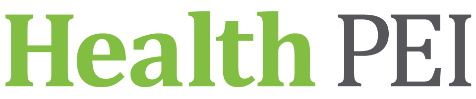 Web Page Update TemplateUse this template to make changes to your Health PEI web page. Most changes need to be translated into French. Using this template makes it easier to both update the page and request the translations. Instructions:Copy and paste the URL (web address) of the page being updated and paste it on the next page.Copy the text of the web page and paste it over the dummy text on the next page.If you are updating or adding Resources, include those at the bottom. Note, Additional Links are generated automatically by the system and cannot be specified. 
How to copy Go to your webpage and use your cursor select the entire web page by left-clicking at the top of the page, holding the click and scrolling down.  Once the page is highlighted, right-click and select Copy. Go to the dummy text on the next page in this template. Select it, and then press Cntl and V at the same time to paste the page text. Make your edits in the text on the next page: Highlight anything new in yellowUse the strike through tool (strike through tool) to show anything being deletedAdd any extra information in the commentsEmail this form to healthpeiweb@ihis.org specifying the date you need the edits made by.If the update is related to an upcoming announcement, marketing or media campaign, please mention that in the email.The Health PEI web editor will review your changes and let you know if there are any questions before sending them to translations (if required) and updating your web page. For more information, see the Health PEI Paste your page URL here: https://princeedwardisland.ca/en/information/topicPaste your page text below: TitleLorem ipsum dolor sit amet, consectetur adipiscing elit. Proin vitae pellentesque massa. Phasellus sit amet lectus sit amet velit interdum ultricies at vitae est. Phasellus facilisis, dui ac rhoncus accumsan, nunc quam ultrices odio, vel mattis arcu metus ac arcu. Suspendisse imperdiet auctor velit quis iaculis. Quisque porta dui elementum faucibus porttitor. Curabitur dignissim augue vitae leo euismod tempor. Nunc mi leo, cursus eget nulla quis, gravida tincidunt quam. Vestibulum non efficitur augue. Maecenas sit amet nulla dapibus lorem ullamcorper feugiat a nec tortor. Aenean sed neque interdum risus malesuada dapibus. Nunc lobortis sem eleifend justo euismod, eget fringilla lacus porta. Aenean viverra placerat auctor. Proin sodales, nisi at sagittis faucibus, nunc metus lobortis purus, non tristique libero neque eget dolor. Subtitle or questionQuisque tortor nibh, gravida a nibh a, congue varius est. Aliquam egestas, lorem eu sodales aliquam, dolor ipsum elementum arcu, eu dignissim mi mi vitae ex. Nulla euismod nulla sem, euismod egestas justo laoreet ut praesent a arcu ac ligula congue viverra eu sit amet mauris. Ut ut porttitor quam. integer auctor vel nulla et blandit. Aenean leo nulla, iaculis nec auctor non, ultricies ac ipsum. Be paired with one or more residents ResourcesEtiam magna lacus Pellentesque habitant morbi tristique